UNIVERSIDAD NACIONAL AUTÓNOMA DE MÉXICO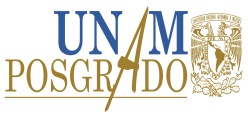 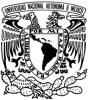 PROGRAMA DE MAESTRÍA Y DOCTORADO EN  ESTUDIOS MESOAMERICANOSFACULTAD DE FILOSOFÍA Y LETRASINSTITUTO DE INVESTIGACIONES FILOLÓGICASPrograma de actividad académicaDra. Minerva Guzmán Díaz UNIVERSIDAD NACIONAL AUTÓNOMA DE MÉXICOPROGRAMA DE MAESTRÍA Y DOCTORADO EN  ESTUDIOS MESOAMERICANOSFACULTAD DE FILOSOFÍA Y LETRASINSTITUTO DE INVESTIGACIONES FILOLÓGICASPrograma de actividad académicaDra. Minerva Guzmán Díaz UNIVERSIDAD NACIONAL AUTÓNOMA DE MÉXICOPROGRAMA DE MAESTRÍA Y DOCTORADO EN  ESTUDIOS MESOAMERICANOSFACULTAD DE FILOSOFÍA Y LETRASINSTITUTO DE INVESTIGACIONES FILOLÓGICASPrograma de actividad académicaDra. Minerva Guzmán Díaz UNIVERSIDAD NACIONAL AUTÓNOMA DE MÉXICOPROGRAMA DE MAESTRÍA Y DOCTORADO EN  ESTUDIOS MESOAMERICANOSFACULTAD DE FILOSOFÍA Y LETRASINSTITUTO DE INVESTIGACIONES FILOLÓGICASPrograma de actividad académicaDra. Minerva Guzmán Díaz UNIVERSIDAD NACIONAL AUTÓNOMA DE MÉXICOPROGRAMA DE MAESTRÍA Y DOCTORADO EN  ESTUDIOS MESOAMERICANOSFACULTAD DE FILOSOFÍA Y LETRASINSTITUTO DE INVESTIGACIONES FILOLÓGICASPrograma de actividad académicaDra. Minerva Guzmán Díaz UNIVERSIDAD NACIONAL AUTÓNOMA DE MÉXICOPROGRAMA DE MAESTRÍA Y DOCTORADO EN  ESTUDIOS MESOAMERICANOSFACULTAD DE FILOSOFÍA Y LETRASINSTITUTO DE INVESTIGACIONES FILOLÓGICASPrograma de actividad académicaDra. Minerva Guzmán Díaz UNIVERSIDAD NACIONAL AUTÓNOMA DE MÉXICOPROGRAMA DE MAESTRÍA Y DOCTORADO EN  ESTUDIOS MESOAMERICANOSFACULTAD DE FILOSOFÍA Y LETRASINSTITUTO DE INVESTIGACIONES FILOLÓGICASPrograma de actividad académicaDra. Minerva Guzmán Díaz UNIVERSIDAD NACIONAL AUTÓNOMA DE MÉXICOPROGRAMA DE MAESTRÍA Y DOCTORADO EN  ESTUDIOS MESOAMERICANOSFACULTAD DE FILOSOFÍA Y LETRASINSTITUTO DE INVESTIGACIONES FILOLÓGICASPrograma de actividad académicaDra. Minerva Guzmán Díaz Denominación: Seminario de Metodología – Temas Selectos de Metodología. AntropologíaDenominación: Seminario de Metodología – Temas Selectos de Metodología. AntropologíaDenominación: Seminario de Metodología – Temas Selectos de Metodología. AntropologíaDenominación: Seminario de Metodología – Temas Selectos de Metodología. AntropologíaDenominación: Seminario de Metodología – Temas Selectos de Metodología. AntropologíaDenominación: Seminario de Metodología – Temas Selectos de Metodología. AntropologíaDenominación: Seminario de Metodología – Temas Selectos de Metodología. AntropologíaDenominación: Seminario de Metodología – Temas Selectos de Metodología. AntropologíaClave: 67857Clave: 67857Semestre:2017-2Campo de conocimiento: Estudios mesoamericanosCampo de conocimiento: Estudios mesoamericanosCampo de conocimiento: Estudios mesoamericanosCampo de conocimiento: Estudios mesoamericanosNo. de créditos: 8Carácter: Obligatoria (  ) Optativa ( X )    de elección  ( X )Carácter: Obligatoria (  ) Optativa ( X )    de elección  ( X )Carácter: Obligatoria (  ) Optativa ( X )    de elección  ( X )Carácter: Obligatoria (  ) Optativa ( X )    de elección  ( X )HorasHorasHoras por semana: Horas al semestreTipo:  Seminario de metodologíaTipo:  Seminario de metodologíaTipo:  Seminario de metodologíaTipo:  Seminario de metodologíaTeoría:Práctica:464642246464Modalidad: Seminario de metodologíaModalidad: Seminario de metodologíaModalidad: Seminario de metodologíaModalidad: Seminario de metodologíaDuración del programa: SemestralDuración del programa: SemestralDuración del programa: SemestralDuración del programa: SemestralSeriación:       No (    )         Si (    )         Obligatoria (     )      Indicativa ( X ) Actividad académica subsecuente:Actividad académica antecedente: ningunoObjetivo general:Proporcionar a los alumnos las herramientas teórico- metodológicas necesarias para que integren y desarrollen de manera coherente y estructurada su proyecto de investigación.Objetivos específicos:Revisar los conceptos teóricos propios de la disciplina y las temáticas de la investigación de mesoamericana, para estableciendo la relación entre ellos y el vínculo con su objeto de estudio. Diseñar las estrategias de investigación incluyendo los elementos teórico-metodológicos y técnico-prácticos, necesarios para obtener los datos que serán evaluados, sistematizados y analizados para la producción del conocimiento.Construcción y definición de términos teóricos operativos, para el análisis de la información.Reconocer y valorar la importancia de la etnografía en la producción del conocimiento en la investigación mesoamericana.Identificar la investigación documental como el paso previo a la realización del trabajo de campo.Señalar la importancia de una selección correcta de instrumentos necesarios para la recolección de los datos para la investigación.Diseñar los instrumentos teóricos y técnicos para la sistematización y análisis de los datos El diseño de la investigación.Índice temáticoÍndice temáticoÍndice temáticoÍndice temáticoÍndice temáticoÍndice temáticoÍndice temáticoÍndice temáticoÍndice temáticoÍndice temáticoÍndice temáticoUnidadUnidadUnidadTema Tema Tema HorasHorasHorasHorasHorasTeóricasTeóricasPrácticasPrácticasPrácticas111 Introducción a la metodología y sus ejes teóricos  Introducción a la metodología y sus ejes teóricos  Introducción a la metodología y sus ejes teóricos 1212000222Revisión del proyecto de investigación como la primera fase del diseño de investigación. Revisión del proyecto de investigación como la primera fase del diseño de investigación. Revisión del proyecto de investigación como la primera fase del diseño de investigación. 1212000333Selección de las estrategias etnográficas como segunda fase del diseño de investigación,  incluyendo los elementos teórico-metodológicos y técnico-prácticos para la recolección de los datos..Selección de las estrategias etnográficas como segunda fase del diseño de investigación,  incluyendo los elementos teórico-metodológicos y técnico-prácticos para la recolección de los datos..Selección de las estrategias etnográficas como segunda fase del diseño de investigación,  incluyendo los elementos teórico-metodológicos y técnico-prácticos para la recolección de los datos..1212444444Identificación de instrumentos técnicos para la evaluación y sistematización de los datos, como tercera fase del diseño de investigación.Identificación de instrumentos técnicos para la evaluación y sistematización de los datos, como tercera fase del diseño de investigación.Identificación de instrumentos técnicos para la evaluación y sistematización de los datos, como tercera fase del diseño de investigación.1010000555El análisis de los datos para la producción del conocimiento.El análisis de los datos para la producción del conocimiento.El análisis de los datos para la producción del conocimiento.1010444Total de horas:Total de horas:Total de horas:Total de horas:Total de horas:Total de horas:5656888Suma total de horas:Suma total de horas:Suma total de horas:Suma total de horas:Suma total de horas:Suma total de horas:              64              64              64              64              64Contenido TemáticoContenido TemáticoUnidadTema y subtemas1Introducción al curso y presentación de los proyectos de tesisEl proceso de investigación y sus enfoques Diferentes concepciones de la investigación científica Las técnicas de investigación en las ciencias sociales 2Del tema al planteamiento del problema de investigación Definición del  objeto de estudioPlanteamiento del problema de investigación.Definición de los alcances de la investigación3Construcción del marco teórico o de referenciaRevisión y consulta de literaturaRecopilación de la información de interés Planteamientos teóricosDefiniendo la posición teóricaDiferencias entre Teoría e hipótesisFormulación de teoríasFormas de evaluación de hipótesis: verificación y  falsacionísmo4Planteamientos Metodológicos La Metodología y el métodoLas  técnicas y sus instrumentosDelimitación del universo de investigación Definición de la metodología de la tesis y de los métodos de investigación y estudioEl trabajo de campo5Estructuración de la propuesta de investigaciónAlineación del proyectoPropuesta final del proyecto de investigación   Avances preliminares de tesis.Bibliografía básica:AGUADO, José Carlos. (2004), Cuerpo humano e imagen corporal. Notas para una antropología de la    corporeidad. México: IIA, Facultad de Medicina, UNAM. AGUIRRE BAZTAN, Ángel. 1997, Etnografía. Metodología Cualitativa en la Investigación Sociocultural, Alfaomega, México GEERTZ, Clifford. 1994, Conocimiento local. Ensayos sobre la interpretación de las culturas. Paidós Básica, Barcelona GIMÉNEZ  (2002), “Identidades en Globalización” en Ricardo Pozas Horcasitas (Coord.) La modernidad atrapada en su horizonte, México: Miguel Ángel Porrúa. GOODE William Y HATT Paul,  1990, Los Métodos de Investigación social, Trillas, México.HAMMERSLEY Y ATKINSON. 1997, Etnografía métodos de Investigación, Ed Paidós, Barcelona.NANDA Serena. 1987, “El contexto cultural del comportamiento humano” en Antropología Cultural. Adaptaciones socioculturales, editorial Iberoamericana, pp 55-75TAMAYO Y TAMAYO, Mario, 2005, El proceso de la investigación científica, Limusa, México.THOMPSON, JOHN, B., (1993), Ideología y cultura moderna -teoría crítica social en la era de la comunicación de masas-. México: UAM-Xochimilco.DURKESNOY, Michel. 2004, El saber antropológico sobre la experiencia de campo en Cuicuilco, septiembre-diciembre, año/vol 11, num. 32, pp 78-83GARCÍA MANZANEDO, A. 1998, Antropólogos en el campo, UNAM-IIA, MéxicoBibliografía básica:AGUADO, José Carlos. (2004), Cuerpo humano e imagen corporal. Notas para una antropología de la    corporeidad. México: IIA, Facultad de Medicina, UNAM. AGUIRRE BAZTAN, Ángel. 1997, Etnografía. Metodología Cualitativa en la Investigación Sociocultural, Alfaomega, México GEERTZ, Clifford. 1994, Conocimiento local. Ensayos sobre la interpretación de las culturas. Paidós Básica, Barcelona GIMÉNEZ  (2002), “Identidades en Globalización” en Ricardo Pozas Horcasitas (Coord.) La modernidad atrapada en su horizonte, México: Miguel Ángel Porrúa. GOODE William Y HATT Paul,  1990, Los Métodos de Investigación social, Trillas, México.HAMMERSLEY Y ATKINSON. 1997, Etnografía métodos de Investigación, Ed Paidós, Barcelona.NANDA Serena. 1987, “El contexto cultural del comportamiento humano” en Antropología Cultural. Adaptaciones socioculturales, editorial Iberoamericana, pp 55-75TAMAYO Y TAMAYO, Mario, 2005, El proceso de la investigación científica, Limusa, México.THOMPSON, JOHN, B., (1993), Ideología y cultura moderna -teoría crítica social en la era de la comunicación de masas-. México: UAM-Xochimilco.DURKESNOY, Michel. 2004, El saber antropológico sobre la experiencia de campo en Cuicuilco, septiembre-diciembre, año/vol 11, num. 32, pp 78-83GARCÍA MANZANEDO, A. 1998, Antropólogos en el campo, UNAM-IIA, MéxicoBibliografía complementaria:CHATEAU, Jorge. 1986,  Manual para la elaboración de cuestionarios y pautas de entrevista, Prograf-FLACSO, México ALCINA FRANCH, JOSÉ. “Deontología etnográfica” en Aguirre Baztán Angel, Etnografía. Metodología cualitativa en la investigación sociocultural, Alfaomega, España, pp 105-110CHATEAU, Jorge. 1986,  Manual para la elaboración de cuestionarios y pautas de entrevista, Prograf-FLACSO, México EMBER, Carol. 2005, “Teoría y evidencia en la antropología cultural” en Antropología, Pearson, 275-294GOODE William Y HATT Paul,  1990, Los Métodos de Investigación social, Trillas, México.GUZMÁN, Minerva, (2006), El respeto es más que nada, como hermoso, Tesis de Maestría, Escuela Nacional de Antropología e historia. México.______  Representaciones socioculturales de la construcción del sujeto pobre, análisis semiótoico discursivo transdisciplinario, Tesis de doctorado (2010) TAMAYO Y TAMAYO, Mario, 2005, El proceso de la investigación científica, Limusa, México.DURKESNOY, Michel. 2004, El saber antropológico sobre la experiencia de campo en Cuicuilco, septiembre-diciembre, año/vol 11, num. 32, pp 78-83GARCÍA MANZANEDO, A. 1998, Antropólogos en el campo, UNAM-IIA, MéxicoBibliografía complementaria:CHATEAU, Jorge. 1986,  Manual para la elaboración de cuestionarios y pautas de entrevista, Prograf-FLACSO, México ALCINA FRANCH, JOSÉ. “Deontología etnográfica” en Aguirre Baztán Angel, Etnografía. Metodología cualitativa en la investigación sociocultural, Alfaomega, España, pp 105-110CHATEAU, Jorge. 1986,  Manual para la elaboración de cuestionarios y pautas de entrevista, Prograf-FLACSO, México EMBER, Carol. 2005, “Teoría y evidencia en la antropología cultural” en Antropología, Pearson, 275-294GOODE William Y HATT Paul,  1990, Los Métodos de Investigación social, Trillas, México.GUZMÁN, Minerva, (2006), El respeto es más que nada, como hermoso, Tesis de Maestría, Escuela Nacional de Antropología e historia. México.______  Representaciones socioculturales de la construcción del sujeto pobre, análisis semiótoico discursivo transdisciplinario, Tesis de doctorado (2010) TAMAYO Y TAMAYO, Mario, 2005, El proceso de la investigación científica, Limusa, México.DURKESNOY, Michel. 2004, El saber antropológico sobre la experiencia de campo en Cuicuilco, septiembre-diciembre, año/vol 11, num. 32, pp 78-83GARCÍA MANZANEDO, A. 1998, Antropólogos en el campo, UNAM-IIA, MéxicoSugerencias didácticas:Exposición de lecturas oral- audiovisual   (x )Ejercicios dentro de clase	               ( x )Seminarios		               (x )Lecturas obligatorias	               (x)Trabajo de investigación	( x)Prácticas de taller o laboratorio        (  )Prácticas de campo	               ( x )Otras: ____________________       (  )Mecanismos de evaluación del aprendizaje de los alumnos:Exámenes parciales		              (  )Examen final escrito		 ( )Trabajos y tareas fuera del aula	(x )Exposición de seminarios por los alumnos    (x )Participación en clase	                    (x )Asistencia	                               (x )Seminario                                              ( X )Otras:                                                  (  )